Western Australia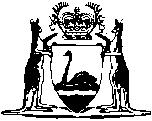 Forests Act 1918		This Act was repealed by the Conservation and Land Management Act 1984 s. 147(1)(a) (No. 126 of 1984) as at 22 Mar 1985.		There are no Word versions of this Act, only PDFs in the Reprinted Acts database are available.